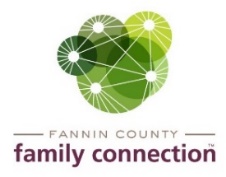 Minutes – Collaborative Meeting November 11, 2022The meeting of Fannin County Family Connection Collaborative was held Friday, November 11, 2022, at 11:30 a.m. In Attendance: Chris Martinez, Kristy Lindstrom, Mark Snoddy, Nicole Post, Crystal Cooke, Anna Speessen, Kirk Cameron, Jim Yacavone, Tom Niswander, Bill Echelberger, Sherry Echelberger, Swan McKnight, Joyce Dorian, Michael Kilpatrick, Jeff Milway, Megan Beavers, Heather Wysocki, Gini Tipton, Lauren Payne, Teresa Ross, Sherry Morris, and Mandi Hyde.   Jim Yacavone, FCFC Board Chair, called the meeting to order at 12:00 pm. Introductions were made by those present and on zoom. Attendees were asked to look over the minutes from September 9, 2022, for approval. After a motion to approve the minutes was made by Tom Niswander and seconded by Sherry Echelberger, the minutes were approved without correction. The first speaker was Swan McKnight with Fannin Foster Families. Fannin Foster Families is an organization that assists foster families that care for foster children here in Fannin County. This organization was started because of the shortage of families that foster children in our county. Currently there are about 38 children that need to be fostered and only 5 families in the county to foster. Fannin Foster Families is in need of a building to house a visitation center and store items that foster families might need. The next speaker was Jeff Milway with North Georgia Mission Lodge. This nonprofit organization houses groups of volunteers that come to the area to help with different events or organizations. Upcoming Community Calendar events:  Sunday, December 4, 2022 – Christmas Tour of Homes – Fannin County Family Connection – Tour is from 1pm – 5pmThere being no further business, the meeting was adjourned at 1:00pm.Respectfully submitted,Sherry Morris